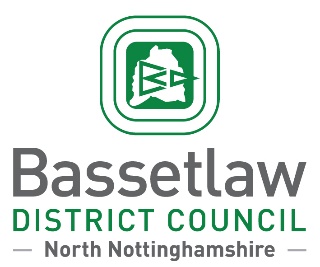 Bassetlaw Community Infrastructure LevyDraft Charging Schedule Representation Form September – October 2021Please submit electronically if possible to thebassetlawplan@bassetlaw.gov.ukThis form has two parts: Part A - Personal details – need only to complete once. Part B - Your representation(s) - Please fill in a separate sheet for each representation you wish to make.Part B - Your representationPlease use a separate sheet for each representation and return along with a single completed Part A.Name or Organisation:      What are your comments about the Bassetlaw Community Infrastructure Levy Draft Charging Schedule?Continue on a separate sheet if necessaryDo you want to participate in the Hearing into the CIL (please tick/ delete as appropriate)Yes, I wish to participate in hearing session(s) 						Yes	No, I do not wish to participate in hearing session(s)					No 	In accordance with Regulation 16 of the Community Infrastructure Levy Regulations 2010, please indicate whether you wish to be notified by the Council that: (please tick/ delete as appropriate)The Draft Charging Schedule has been submitted to the Examiner.			Yes	No	The recommendations of the Examiner (and the reasons for those recommendations) have been published.Yes	No	The Charging Schedule has been approved by Bassetlaw District Council.	Yes	No	